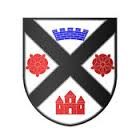 AGENDAReview of Last week's minutesStudent Council section of the school's websiteBlack History Month SurveyOther uses for Student Council Bulletin boardShow My HomeworkAgenda ItemNotesActions Student Ambassador schemeMeeting has been commenced, Mr Madden giving the go aheadWill be made into an award at either Nat 5 of Higher- SQA Points.Next meeting being scheduled after further research.Sign up machine in S6 common room.Further discussion with Mr Madden to solidify Ambassadorship. Progress/ Evidence reportProgress/evidence report being made need detail of names of teamsContact Rhiannon Thompson Team LeadersDiscussing if teams have team leadersDiscussion to be held withing individual teamsSuggestion BoxMarcella is to keep the key to open and close it.Every second Monday to be checked and read out to that days meetingStudent Council section of the school websiteMeeting has been done with Miss Maley, Vice and Chair shown on the website with a list of members and pictures also including initiatives we have done.To include our goals for the yearTwitter team to contact Miss Maley and she will sort itOther uses for student council boardSuggest a Christmas board, more involvement from other teams.Student Council TwitterSuggest getting more active.Lacking a lot of followers/ interactionTwitter team to make content when possibleBlack History Month SurveyWill be out on teamsDiscussing how to look over responses.Show My Homework Next Week Mrs Futamata during a SMHW surgery- looking for free volunteers to help her perform surgery, Looking for s6 volunteers who are available to state availability to be added to rota Student Council TeamsLooking for a little bit more interaction within the student council so Chair and Vice Chair know everything is being read.Suggest few replies to post, post interaction options Student council EventsPerhaps something for bullying week, mental health day, perhaps prepare for pride month- Create more material to tweet.Aim to come up with a list of events for student council to cover.